Introduction     Vous l’avez compris, Internet est un espace de recherche immense où l’on trouve tout et rien à la fois ! Cela dépendra surtout de votre recherche. Savez-vous exactement ce que vous cherchez ? Utilisez-vous les bons mots-clés ? Connaissez-vous les bonnes techniques ? Savez-vous sélectionner l’information ? Faites-vous du tri dans ce que vous trouvez ?En effet, faire une recherche documentaire sur Internet c’est :-Savoir chercher l’information.-Valider la crédibilité de l’information trouvée.-Avoir une attitude responsable lors de l’exploitation de ces données.I. Conseils généraux pour une recherche sur le web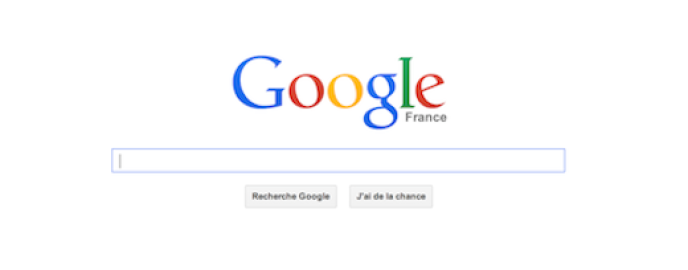      Contrairement à ce que certaines personnes pensent, il ne suffit pas de taper la question, le mot ou l’idée qu’on vous demande de chercher. Si on vous demande, par exemple, « Quels sont les impacts du réchauffement climatique sur notre environnement et notre santé ? », vous tapez quoi ?Si vous tapez « réchauffement climatique », vous aurez 654 000 résultats ! Google, dans ce cas, cherche toutes les pages, images, vidéos… contenant ces mots, individuellement, « réchauffement », « climatique », mais aussi ensemble « réchauffement climatique ».Je vais devoir regarder toutes ces pages ? Comment affiner les réponses ?Etape 1 : faites un remue-méninge sur la question posée.Posez-vous les six questions de base : 3QOCP ? (Qui ? Quoi ? Quand ? Où ? Comment ? Pourquoi ?). Cela vous permettra de trouver de nouveaux mots-clés.Recherche : réchauffement climatique en France.Résultats Google : 1 920 000 résultats.Recherche : réchauffement climatique + France (impact sur environnement et santé).Résultats Google : 1 650 000 résultats.Recherche : réchauffement climatique (ou impact environnement et santé) en France.Résultats Google : 737 000 résultats.Recherche : (dérèglement climatique) or impact environnement and santé en France.Résultats Google : 966 000 résultats.Recherche : (dérèglement climatique en France) or impact environnement and santé.Résultats Google : 483 000 résultats.
Etc.Regardez à nouveau les formulations précédentes. Vous remarquez quelque chose ?Etape 2 : utilisez des opérateurs de rechercheDans les formulations précédentes, vous avez sûrement remarqué les parenthèses () , les mots et/ou/or, les signes +/-…Ces signes typographiques servent à affiner votre recherche selon vos besoins. Il en existe beaucoup et ils varient selon le moteur de recherche !Pour réduire le nombre de résultats, il faut donc :Sélectionner les mots-clés.Rédiger la formule de recherche possible que vous taperiez sur Google.« Aucune réponse ne correspond à vos critères » et vous voulez plus de résultats ? Il faudra alors supprimer des mots, des opérateurs ou trouver des synonymes !2. Valider l’information     Grâce à Internet, tout le monde peut chercher mais aussi mettre en ligne des informations sur la Toile. A vous donc de savoir reconnaître une information donnée par un particulier, un professionnel, ou par un organisme officiel, et de juger de la crédibilité des données.En résumé, on peut valider la source en vérifiant l’un des quatre points suivants :Qui est l’auteur ? Un particulier ? Un professionnel ? Un organisme ?Quel est l’objectif du site ? Vendre ? Informer ?Quel est le type du site ? Personnel ? Blog ?Comment est présenté le contenu ? Comment est l’architecture du site ? Le contenu est-il mis à jour ? Quel est le registre de langue (formel, familier, etc.) ? Y a-t-il des fautes d’orthographe ?Exercice 
Après avoir vu tous les éléments nécessaires pour chercher et valider vos sources sur Internet, je vous propose d’effectuer la recherche suivante :« Quelles sont les différentes sources d’énergies renouvelables en France ? Et quels sont leurs impacts sur l’environnement ? »Soulignez les mots-clés de cette problématique.Rédigez la formule de recherche possible que vous taperiez sur Google.Sélectionnez un site et analysez-le selon le schéma suivant :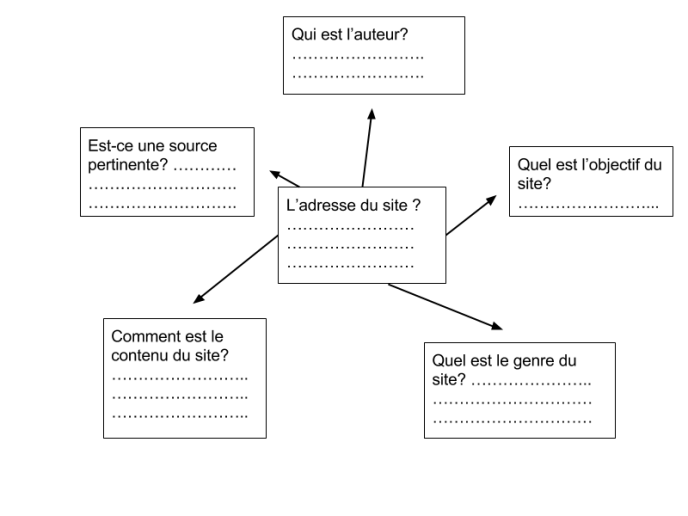 3. Exploitez l’information trouvée     Une fois les informations trouvées, qu’en fait-on ? A vous de les exploiter selon vos besoins ! Attention toutefois, ce n’est pas parce que c’est sur Internet que vous ne devez pas respecter le travail des auteurs en tenant compte de la propriété intellectuelle et du droit à l’image.Il s’agit de respecter le travail d’un auteur en citant la source (le site Internet) et le nom de l’auteur. Par exemple, si vous reprenez une citation trouvée sur le site d’OpenClassrooms, vous devrez :Nommer le site avec la date (en effet, sur Internet les informations peuvent disparaître très vite !).Nommer l’auteur, s’il est précisé.Mettre la citation entre guillemets.C’est pareil, même si une image ou une photographie apparaît sur Internet, elle est la propriété de quelqu’un. Vous ne pouvez donc pas l’utiliser dans vos devoirs sans citer vos sources, et il faut parfois même demander à l’auteur l’autorisation de l’utiliser.II. Rechercher sur internet : méthodologie et outils de recherchePrendre du temps au départ, c'est en gagner par la suite...1. S'accorder un temps de réflexion
Une formulation claire et précise des besoins permet :
-d'affiner la requête,
-d'obtenir des résultats plus pertinents.
Les réponses aux questions préalables aideront :
-à choisir une stratégie de recherche (méthode et outils),
-à établir les critères d'évaluation.
Au minimum
Se poser au moins les deux questions suivantes :
- Qu'est-ce que je cherche exactement ?
- Pour quoi faire ? Pour aller plus loin
- lorsqu'on effectue des recherches pour quelqu'un d'autre,
- dans le cadre d'une formation.  2. Présentation des filtres Liste des filtresCes filtres apparaissent à gauche du formulaire de recherche, une fois la requête lancée.  Ils permettent de filtrer les résultats selon un certain nombre de critères. Les fonctionnalités proposées permettent ainsi d'affiner la recherche.
Lancez une recherche sur Google. 
Sur la page de résultats, une liste à gauche permet de trier les résultats par :
- type de documents : Images - Maps - Vidéos - Blogs,
- par nature des informations : Actualités - Livres - Shopping.
En cliquant sur Plus, d'autres tris apparaissent : Adresses - Discussions (questions/réponses, forum) - Applications. 
- par langue : Rechercher les pages en français
- par date : Moins d'une heure - Moins de 24 heures - Moins d'une semaine - Moins d'un mois - Moins d'un an - Période personnalisée.
- par type de discussions : Forums - Questions/Réponses
- Sites avec des images. Croisement des filtresVous pouvez croiser les filtres.
Par exemple :
- choisir des actualités ou des blogs, avec des résultats récents ou sur une période précise,
- choisir des vidéos plus ou moins récentes, plus ou moins longues, avec une qualité élevée, émanant de telle ou telle source.Un exemple de recherche sur une notion mathématique : les fractalesVous cherchez des vidéos pour comprendre ce que sont les fractales.
Tapez dans le formulaire : fractales. Lancez la recherche.
Dans la page de résultats, cliquez sur "Vidéos".
Vous obtenez une liste des vidéos.
Vous pouvez les trier par source, par durée...3- utiliser les bons mots clésComment les choisir ?
Une prise de notes s'avère très utile 
-ne pas naviguer au hasard 
-clarifier les concepts
-trouver les termes  les plus pertinents
-définir sa stratégie, éventuellement la modifierDes mots suffisamment précis sur les moteurs
- éviter les termes trop généraux qui risquent de générer trop de "bruit" dans les réponses,
- choisir de préférence des termes spécifiques quitte à élargir par la suite votre requête.Des mots suffisamment larges sur les annuaires
- pour trouver facilement les catégories et pour identifier les sites fédérateurs traitant du sujet,
- quitte à préciser ensuite avec des termes plus précis. 

La langue
- éviter les mots d'une langue autre que celle du moteur.

Le type de mots
- choisir de préférence des noms,
- utiliser les autres mots (verbes, adjectifs, adverbes, pronoms)  plutôt dans les expressions entre guillemets.

Le nombre de mots
- plus il y a de mots, plus la question se restreint,
- un seul mot peut suffire,
- essayer de na pas dépasser 3 mots au départ.

L'ordre des mots joue parfois un rôle sur certains moteurs : 
- quels mots-clés sont prioritaires ?
- commencer par les mots les plus importants
  (voir aussi la syntaxe propre à chaque moteur).Les bons opérateurs
Il ne suffit pas de trouver les bons mots-clés, 
- encore faut-il les utiliser avec les bons opérateurs,
-et réajuster sa requête avec les bons opérateurs.
Aide en ligne des outils
Se référer à l'aide en ligne de l'outil utilisé.
Faut-il saisir la requête :
- en minuscules ou en majuscules ?
- avec des lettres accentuées ou non accentuées ?
- au singulier ou au pluriel ? (utiliser la troncature)Fiches du site Abondance 
Les fiches descriptives des principaux annuaires et moteurs mondiaux et francophones qui présentent des tableaux très bien faits sur la syntaxe de saisie :
- minuscules/majuscules, lettres accentuées,
- ordre des mots, opérateurs booléens, expressions, troncature, 
- recherches spécifiques (linguistique, titre du document, domaine, nom du serveur, intitulé d'une URL, nom des images, adresses des liens, intitulé des liens hypertextes, texte visible de la page).
4- utiliser une syntaxe correcteLe mathématicien George Boole a donné son nom à la logique booléenne, basée sur la théorie des ensembles.

Les opérateurs booléens ET, OU, SAUF 
- servent à combiner plusieurs termes dans une même recherche,
- permettent d'affiner une requête sur les bases de données.ET
Sert à combiner divers mots-clés de façon à ce qu'ils correspondent simultanément à l'objet de la recherche.OU
Sert à combiner divers mots-clés de façon à ce qu'au moins l'un d'eux se retrouve dans l'objet de la recherche.

SAUF
Sert à éliminer un concept non pertinent à l'objet de la recherche.ADJ
L'opérateur d'adjacence implique que les mots doivent se retrouver les uns à côté des autres. 

Les banques de données traditionnelles utilisent l'abréviation ADJ. 
Mais les symboles employés pour désigner cet opérateur varient d'un outil de recherche à l'autre. Et aussi ( ) les parenthèses 
permettent d'employer les opérateurs booléens d'adjacence et de proximité simultanément dans des recherches complexes.
? 
Le point d'interrogation
représente une seule lettre n'importe où dans le mot.

*
L'astérisque 
représente tous les caractères possibles après la dernière lettre.Deux modes de recherche
Les moteurs proposent deux modes de recherche
- une recherche simple
-une recherche avancée.III. Opérateurs booléensLe terme de « booléen » vient du mathématicien George Boole qui a travaillé sur la théorie des ensembles. La recherche dans les index des outils est fondée sur la théorie des ensembles. Un ensemble est le résultat d'une requête.Il existe trois possibilités :L'intersection marquée par le « ET » permet de trouver les termes communs aux ensembles visés.Exemple : Internet ET web. Les documents trouvés traiteront obligatoirement des deux sujets car ils comporteront les deux mots clés.Le « ET » entre deux ou plusieurs mots clés permet de sélectionner une information spécifique par le croisement de deux ou plusieurs notions, en limitant le nombre de réponses.La réunion marquée par le « OU » permet de trouver les mots clés cherchés appartenant aux deux ensembles visés, ou à l'un ou à l'autre.Exemple : Internet OU web. Cette requête permet de trouver tous les documents qui contiennent le mot « Internet », ainsi que tous ceux qui contiennent le mot « web », et tous ceux qui contiennent les deux.Le « OU » permet d'obtenir des synonymes pour éviter le « silence », ou bien d'inclure plusieurs notions diverses dans la même recherche.L'exclusion marquée par le « SAUF » qui permet d'interdire un mot clé et d'éliminer tous les documents que l'on ne souhaite pas obtenir.Exemple : Internet SAUF web Cette requête ramènera tous les documents qui contiennent le mot « Internet » mais pas les documents qui comportent le mot « web »Si les mots-clés ne sont pas reliés par des opérateurs, la plupart des outils de recherche considèrent que, par défaut, les termes sont reliés par un « ET »Chaque outil de recherche utilise sa propre syntaxe, il est conseillé de consulter l'aide proposée par l'outil de recherche
Dans la recherche simple, certains moteurs utilisent par défaut un opérateur. Google et d'Altavista effectuent implicitement la requête avec l'opérateur ET.Les signes +  et - jouent le rôle d'opérateurs booléens.

Le signe + collé à gauche des mots sert à sélectionner impérativement tous les mots.

Le signe - collé à droite d'un mot sert à exclure impérativement ce mot. Attention !
Sur Google le signe + a une autre utilisation.
Google ignore certaines chaînes de caractères susceptibles de générer du bruit  et de ralentir la recherche :
- les mots vides dont le poids sémantique est trop faible (articles, pronoms, adverbes...)
- certains mots spécialisés tels que « http » et « .com » et les lettres/chiffres d'un seul caractère.
Pour forcer l'inclusion d'un mot vide dans une recherche, il suffit de le faire précéder du signe plus ( + ), lui-même précédé d'un espace. http://www.google.fr/intl/fr/help/basics.html#stopwordsExpressions exactes 
Les guillemets permettent d'effectuer une recherche sur une expression exacte. Syntaxe de saisie
Attention ! Elle peut varier d'un outil à l'autre
-lire attentivement l'aide en ligne, surtout pour la recherche avancée. > se faire des fiches avec des tableaux comparatifs, pour les outils le plus souvent utilisés.6-Décrypter une URLURL : acronyme de "Uniform Resource Locator" Convention d'affectation de noms qui identifie de manière unique l'emplacement d'un ordinateur, d'un répertoire ou d'un fichier sur Internet. L'URL spécifie également le protocole Internet approprié, tel que HTTP ou FTP.Exemples pour comprendre la structure d'une adresse1er  exemple 
adresse de la page d'accueil du site éduscol
http://eduscol.education.fr/2ème exemple 
fiches sur les adresses URL
http://eduscol.education.fr/numerique/dossier/competences/rechercher/methodologie/urlProtocoleshttp:// 
hypertext transfer protocol
permet de naviguer sur le web  (de loin le plus courant)

ftp:// 
file transfer protocol
permet de télécharger des fichiers et des logiciels sur le web 

telnet:// 
permet de se connecter à distance sur un ordinateur pour y exécuter des programmesFormatsPDF
Portable Document Format (adobe)HTML
HyperText Markup LanguageAttention !
1 page HTML ne correspond pas à 1 format papier de type A4. Elle est parfois : plus courte, souvent plus longue, voire BEAUCOUP plus longue...
Pour accéder à l'Internet un organisme doit se faire attribuer un nom de domaine officiel.Que dit l'URL ?L'URL aide à identifier le type d'information
Les noms de domaine indiquant  le pays d'origine et la catégorie du site renseignent déjà sur la nature et la fiabilité  des informations.
Qui donne l'info ?
-une institution française ? étrangère ? européenne ? francophone internationale ? 
-un organisme spécialisé dans un domaine ?
-un site de type associatif ? de type commercial ? Trouver des sites sur les portails français
-sites gouvernementaux service-public.fr 
-domaine éducation education.fr

Décrypter les adresses pour évaluer l'information International Suffixes des noms de pays 
Deux lettres permettent de connaître le pays d'origine :Suffixes des domaines génériques
3 lettres (parfois plus) permettent de connaître 
En novembre 2001 : l' ICANN  a accordé 7 nouveaux noms :France L'AFNIC (Association Française pour le Nommage Internet en Coopération) 
attribue les noms de domaine en .fr.http://www.education.gouv.fr Adresse du ministère de l'Éducation nationale :
- site gouvernemental français
- site du domaine "éducation" En savoir plusdomaines internationaux
> InterNIC

domaines en .fr
> AFNICTapez une URL  Quelques règles d'écritureAccentsDepuis 2001, les noms peuvent comporter des accents. 
Mais, pour le moment, seuls les CTLD (Country Code Level Domains), les noms de domaines de pays comme .fr pour la France savent diriger un nom avec accent vers un site web.Attention : pas d'espace !Attentions aux signes !Ne pas oublier Trouver une adresseAvec un peu de logique, on peut trouver, même sans les connaître certaines adresses.
Si l'on connaît le nom de l'organisme ou de la société, on peut tenter de taper 
- son nom 
- suivi de .fr ou d'un autre suffixe

Exemples
- L'adresse du Cndp sera probablement 
http://www.cndp.fr
- L'adresse du ministère de la Culture sera probablement 
http://www.culture.gouv.fr
- L'adresse du journal Libération sera probablement
http://www.liberation.frDéjouer l'erreur 404 et les autresEn navigant sur Internet, vous pouvez rencontrer le message : "erreur 404". 
file not found (fichier introuvable)
Adresse erronée
Ce code vous informe que l'adresse de la page est erronée :
- soit parce que vous l'avez mal tapée
- soit parce que le document a changé de place.

Que faire  pour retrouver la page du document ?
- remonter de fichier en fichier jusqu'à l'accès d'une page
- remonter à la page d'accueil, étudier la structure du site et naviguer...IV. L’évaluation sitographique  Il existe différents types d'outils pour rechercher de l'information sur Internet :Les annuaires, qui recensent des sites manuellement et les classent par domaines thématiques. Ils permettent une recherche par navigation dans les catégories ou par mots-clés. Ces annuaires peuvent être généralistes (comme Open Directory Project) ou spécialisés.Les moteurs de recherche, qui indexent automatiquement le web et permettent une recherche par mots-clés. Ces moteurs peuvent être généralistes (comme Google et Exalead) ou spécialisés.Les métamoteurs de recherche, qui interrogent simultanément plusieurs outils de recherche (comme Ixquick).Le choix de chacun de ces outils dépend étroitement du type de recherche à effectuer : l'annuaire est le plus pertinent  pour débuter la recherche ; le métamoteur permet de repérer des sites de référence ; enfin le moteur de recherche est à privilégier pour une recherche pointue à partir de mots-clés précis.Dans tous les cas, il est recommandé d'utiliser les possibilités de recherche avancée des outils, qui permettent de préciser la recherche et de filtrer les résultats.Pour faire  une Sitographie (webographie) il faut Nom de l'auteur de la page Internet, Prénom. Titre de la page sur le site. Nom du site. {En ligne}. Date de mise à jour. {Date de consultation}. Adresse.
Exemple : Parker, Philippe. Molière, sa vie. Site-Molière {En ligne}. 30 janvier 2010. {Date de consultation : 1 Février 2010}. http://www.site-moliere.com/bio/index.htmlPour plus de commodité, inscrire ces références sur un traitement de texte pour pouvoir copier-coller l'adresse sans risque d'erreur.Attention !
- Ne pas oublier de vérifier sur quel type de site on se trouve en allant à la page d'accueil (qui est l'auteur, y a-t-il un contact ? Site commercial, institutionnel, personnel, site récent, mise à jour ?- Penser aussi à vérifier l’authenticité, la validité de vos informations en consultant au moins deux pages sur le même sujet sur un site Internet ou deux documents papier, plusieurs sources différentes afin de les comparer.Références bibliographiques1-eduscol. 2020 .Recherche sur internet : méthodologie et outilshttps://eduscol.education.fr/numerique/dossier/competences/rechercher2.kaspersky. Qu'est-ce qu'un filtre Web ?https://www.kaspersky.fr/resource-center/definitions/web-filter3-Openclassrooms. 2019. Faire une recherche sur  internethttps://openclassrooms.com/fr/courses/1757041-faire-une-recherche-sur-internet4- Rechercher l’information. Les opérateurs booléens : « ET », « OU », « SAUF »http://www.c2imes.org/MODULES/B2/co/I_D_partieC.html5-Rechercher l’information. Méthodologie de recherchehttp://www.c2imes.org/MODULES/B2/co/I_D_partieC.htmlLes opérateursPour quoi faire? ExemplesEntre guillemets “...”Pour chercher la phrase telle quelleRetrouver l’auteur d’une citation par exempleL’étoile *Pour chercher des mots avec la même racineJe veux trouver tous les mots de la famille comme polluer, pollution, pollution de l’air, etc. Au lieu de taper tous ces mots, il faudra taper :
pollu*Numériques > / < / = / :Permet de faire une recherche en précisant une période chronologiqueChercher toutes les informations sur le réchauffement climatique entre 1950 et 1955 :
Réchauffement climatique 1950 : 1955ET ou + ou ANDPermet de mettre en relation deux motsJe souhaite avoir des informations sur le chômage uniquement en France :
chômage + France
chômage ET FranceOU ou - ou ORPermet de chercher les deux mots indépendamment ou ensembleJe souhaite des informations sur le chômage en général, la France en générale ou le chômage en France :
chômage - France
chômage OU FranceLes parenthèses ( )Elles permettent de combiner plusieurs signes ensemble afin de proposer une formule de recherche quasi mathématique !Je souhaite des informations sur la pollution, l’air, la mer, mais aussi la pollution de l’air ou la pollution de la mer :
pollution ET (air OU mer)Qui ?profil du demandeurQuoi ?nature de l'informationOù ?limites géographiques, lieux ressourcesPourquoi ?objectif(s)Comment ?outils, méthodes, stratégieintersectionETAND union OUOR exclusion SAUF NOTETAND+motOUOR mot-SAUFNOThttp://protocole d'InternetEduscolnom du siteeducation.fr/nom de domainehttp://eduscol.education.fr/adresse du site éduscoldossier/dossiers documentairesrechercher/dossier : Rechercher sur internetmethodologie/partie : méthodologieurlfiches : sur les urlUnion européenne.atAutriche.beBelgique.deAllemagne.dkDanemark.esEspagne.fiFinlande.frFrance.grGrèce.itItalie.nlPays-bas.ptPortugal.seSuède.ukRoyaume-UniAutres pays.caCanada.chSuisse.jpJapon.usEtats-unisetc..bizCommerces.infosans restriction.aeroindustrie aéronautique.coopCoopératives.museumMusées.proprofessions libérales.namePersonnes.gouvsite gouvernemental.edusite du domaine éducation.ac-nom de l'académiesite académique.assosite d'association EtAccentsopérationnels : noms de pays (mais peu en comportent...)EspacePas d'espace entre les motsEn copiant une adresse, il arrive par mégarde d'ajouter un espace.
Supprimer  cet espace, sinon le lien ne peut fonctionner.  .le point  -le tiret (sur la touche 6)  _l'underscore (sur la touche 8)Taper des caractères spéciaux   ~aller dans "insertion symbole"  ://du protocole http ou ftp    /organisant les dossiers et sous-dossiers